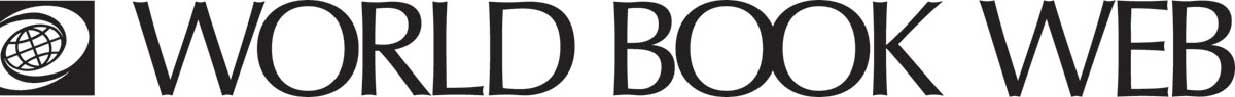 Compare Places Scavenger Hunt – World Book StudentBrazil is the host nation of the 2016 Summer Olympics. Learn how to find statistics quickly on New Zealand and Brazil!Go to Compare Places from the Take me to… drop down menuCompare New Zealand with BrazilFind It!Complete the table and answer the questions:1. Which country is bigger? ____________________________________________________2. Which country has the biggest population?  _____________________________________3. Which country has the highest elevation?  ______________________________________4. Which country has the highest life expectancy for both males and females?  ___________5. Which country has the higher users of the internet? ______________________________Learn more:Brazil is home to the world’s largest tropical rainforest. 
http://www.worldbookonline.com/student/article?id=ar074760#h20 The harbour of Rio de Janeiro in Brazil is listed as one of the Seven Natural Wonders of the World. 
http://www.worldbookonline.com/student/article?id=ar503245&sc=-1#h9 See a picture of the famous statue of Jesus, Christ the Redeemer, overlooking Rio from Corcovado Mountain. 
http://www.worldbookonline.com/student/media?id=pc365402 Brazil ranks as the world's fifth largest nation in population.  See a map showing the population density in Brazil. 
http://www.worldbookonline.com/student/media?id=mp000306 ANSWER KEY:1. Brazil2. Brazil3. New Zealand4. New Zealand5. New ZealandDemographicCharacteristicsNew ZealandBrazilAreaPopulationHighest ElevationLife Expectancy MalesLife Expectancy FemalesInternet users per 100DemographicCharacteristicsNew ZealandBrazilArea267,707 sq km8,514,877 sq kmPopulation4,554,000198,205,000Highest Elevation3,724 m3,014 mLife Expectancy Males7970Life Expectancy Females8377Internet users per 10075.036.0